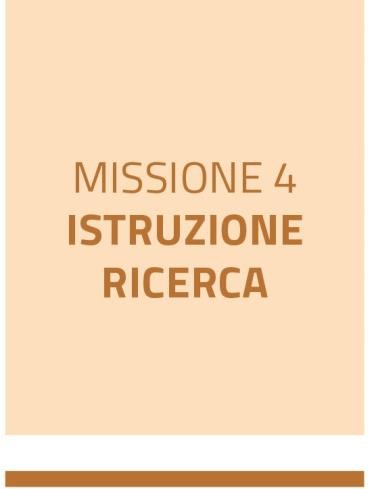 INFORMATIVA PRIVACYALLEGATO 7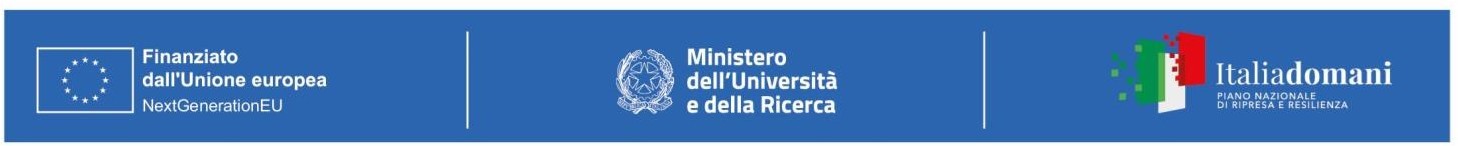 INFORMATIVA SUL CONFERIMENTO E TRATTAMENTO DEI DATI E SULLA PUBBLICAZIONE DEGLI ELEMENTI RITENUTI NON SENSIBILI NEI SITI ISTITUZIONALI E DI CONSULTAZIONE APERTAPiano Nazionale di Ripresa e Resilienza (PNRR) - Missione 4 – Componente 1 “Potenziamento dell’offerta dei servizi all’istruzione: dagli asili nido all’università” – Investimento 3.4 “Didattica e competenze universitarie avanzate”, Sotto-investimento T4 “Iniziative Transnazionali in materia di istruzione”, finanziato dall’Unione europea – NextGenerationEU.Oggetto del TrattamentoAi sensi del Regolamento (UE) n. 679/2016 del Parlamento europeo e del Consiglio del 27 aprile 2016 recante la disciplina europea per la protezione delle persone fisiche con riguardo al trattamento dei dati personali, nonché alla libera circolazione di tali dati (General Data Protection Regulation – GDPR, in seguito "Regolamento"), e nel rispetto del Decreto legislativo 30 giugno 2003, n. 196, così come novellato dal Decreto legislativo 10 agosto 2018,n. 101, questo documento descrive le modalità di trattamento dei dati personali dei soggetti coinvolti e/o interessati a vario titolo alle iniziative finanziate nell’ambito del Piano Nazionale di Ripresa e Resilienza nonché a tutte le attività a queste connesse tra cui l’interazione con i sistemi informativi adottati per lo scambio elettronico dei dati e la pubblicazione degli elementi ritenuti non sensibili nei siti istituzionali e di consultazione aperta www.mur.gov.it.Il trattamento dei dati personali avviene nel rispetto della dignità umana, dei diritti e delle libertà fondamentali della persona.Finalità del trattamentoI dati personali, trasmessi alle piattaforme del Ministero dell’Università e della Ricerca (MUR) anche attraverso compilazione e inoltro di moduli, vengono trattati per rispondere alle richieste degli interessati, istruire un procedimento amministrativo (in questo caso la finalità viene perseguita durante tutta la fase di gestione della procedura di accesso alle agevolazioni, incluse quella endoprocedimentale, procedimentale, istruttoria e di erogazione dell’agevolazione), oltre che per assolvere eventuali obblighi di legge, contabili e fiscali.Conferimento dati nell’ambito delle iniziative PNRRIn ottemperanza alle disposizioni previste nel Dispositivo per la Ripresa e la Resilienza (RRF) e dal Decreto-legge n. 77 del 2021 convertito in Legge 29 luglio 2021, n. 108:al Soggetto attuatore è demandata l’attuazione dei singoli progetti finanziati nell’ambito del PNRR. Il Soggetto attuatore è responsabile dell’avvio, dell’attuazione e della funzionalità dei singoli interventi, della regolarità delle procedure e delle spese rendicontate a valere sulle risorse del PNRR, nonché del monitoraggio circa il conseguimento dei valori definiti per gli indicatori associati ai propri progetti;il MUR, per il tramite delle funzioni preposte, deve assicurare il monitoraggio e il presidio continuo dell’attuazione dei progetti, verificando da un lato l’avanzamento dei dati finanziari, di realizzazione fisica e procedurale degli investimenti e delle riforme e dall’altro il livello di conseguimento di milestone e target, nonché di tutti gli ulteriori elementi informativi necessari per la rendicontazione alla Commissione europea, attraverso le specifiche funzionalità del sistema informatico ReGiS, messo a disposizione dal Servizio centrale per il PNRR o di altri sistemi locali adottati per lo scambio elettronico dei dati coerenti con i requisiti tecnici e gestionali descritti al comma 4 dell’art. 3 del DPCM Monitoraggio. A tal fine, le stesse Amministrazioni centrali sonochiamate, per i progetti di propria competenza, ad assicurare registrazione, raccolta, validazione e trasmissione dei dati di monitoraggio, ivi inclusi quelli rilevati dai Soggetti attuatori, delle agevolazioni finanziarie concesse nell’ambito del Piano Nazionale di Ripresa e Resilienza e ad assicurare la registrazione, la conservazione, la tracciabilità e l’affidabilità dei dati oggetto d’osservazione.Tipologia dei dati trattatiPer realizzare gli adempimenti sopra descritti, i Soggetti attuatori sono chiamati a svolgere una costante e completa attività di rilevazione dei dati afferenti ai progetti finanziati, registrando le informazioni ricomprese nel set minimo di dati di attuazione finanziaria, fisica e procedurale da raccogliere, conservare e trasmettere, individuato all’interno del Protocollo Unico di Colloquio v. 2.2 di novembre 2020 e s.m.i. di cui alla Circolare MEF n. 18 del 30 aprile 2014 revisionato sulla base delle specificità attuative del PNRR e comunicato tramite apposita nota circolare del Servizio Centrale per il PNRR. A titolo non esaustivo si indicano le principali informazioni oggetto di rilevazione:dati anagrafici del progetto e classificazioni identificative, quali CUP, CIG, identificativo del progetto, riferimenti alla Missione/Componente/Misura di riferimento, identificativo del Soggetto attuatore, tipologia di progetto, localizzazione;dati relativi ai soggetti coinvolti nell’attuazione, quali i Soggetti attuatori, realizzatori, destinatari degli interventi, incluso codice fiscale e/o partita IVA;dati finanziari, quali importo finanziato, eventuali altre fonti di finanziamento, quadro economico e relative voci di spesa, impegni contabili, impegni giuridicamente vincolanti, spese, pagamenti, recuperi, trasferimenti erogati;dati procedurali, quali cronoprogramma e step relativi alle diverse procedure di gara (es: affidamento lavori, acquisto beni e servizi) con indicazione della relativa tempistica e delle pertinenti voci di spesa;dati fisici, (previsti e realizzati) quali indicatori di output (progressi compiuti) e di outcome (effetti generati) attraverso la valorizzazione di un set di indicatori specifico e la raccolta e catalogazione di documentazione a supporto;livello di conseguimento di milestone e target, per gli interventi che concorrono al loro raggiungimento;dati relativi all’aggiornamento trimestrale relativo all’analisi degli scostamenti per ciascuna M&T prevista nel Piano;elementi utili alla verifica del contributo all’obiettivo digitale e all’obiettivo sulla mitigazione del cambiamento climatico;elementi utili alla verifica del soddisfacimento del requisito “Do No Significant Harm(DNSH)”;atti e documentazione probatoria dell’avanzamento attuativo di progetto.Soggetti del trattamentoIl Ministero dell’Università e della Ricerca è Titolare del trattamento1 dei dati personali forniti dai soggetti coinvolti e/o interessati a vario titolo alle iniziative a valere sull’investimento1 Il Titolare del trattamento è "la persona fisica o giuridica, l'autorità pubblica, il servizio o altro organismo che, singolarmente o insieme ad altri, determina le finalità e i mezzi del trattamento di dati personali" (art. 4. par. 1, n. 7) Regolamento Generale sulla Protezione dei Dati (GDPR).in intestazione. Il Responsabile per la protezione dei dati è stato individuato ai sensi del Decreto MUR n. 9 del 9 aprile 2021. Il trattamento dei dati personali forniti dagli interessati potrà essere effettuato dal personale appositamente od occasionalmente autorizzato e istruito sulla base di specifiche istruzioni in ordine alle finalità e alle modalità del trattamento, da società, enti che operano in qualità di Titolari autonomi o soggetti nominati Responsabili del trattamento ai sensi dell’articolo 28 del GDPR, che, per conto del Titolare del trattamento, forniscono specifici servizi elaborativi o attività connesse, strumentali o di supporto adottando tutte quelle misure tecniche e organizzative adeguate a tutelare i diritti, le libertà e i legittimi interessi che sono riconosciuti per legge agli interessati nonché da soggetti eventualmente incaricati di fornire soluzioni IT per la gestione delle attività di sviluppo e manutenzione.Modalità del trattamento ed ambito di diffusione dei dati trasmessiI dati personali sono trattati secondo i principi di liceità, correttezza, trasparenza e vengono acquisiti e conservati con l’ausilio di sistemi e strumenti, anche elettronici, idonei a garantirne la sicurezza e la riservatezza secondo le modalità previste dalle leggi e dai regolamenti vigenti.I dati personali potranno essere condivisi, per finalità istituzionali, con soggetti nei confronti dei quali la comunicazione e/o l’eventuale diffusione sia prevista da disposizioni di legge, da regolamenti o dalla normativa comunitaria, ovvero da soggetti pubblici e organi di controllo per lo svolgimento delle loro funzioni istituzionali quali Commissione europea ed altri Enti e/o Autorità con finalità ispettive, contabili-amministrative e di verifica (es. Istituti di credito, Unità di audit, ANAC, GdF, OLAF, Corte dei Conti europea-ECA, Procura europea-EPPO ecc.).Base giuridica del trattamentoLa liceità del trattamento dei dati personali trova fondamento:ai sensi dell’articolo 6, comma 1, lettera b) del GDPR, nell’esecuzione di un contratto di cui l’interessato è parte o delle misure precontrattuali adottate su richiesta dello stesso interessato (es. in fase di gestione di attività operative volte a garantire l’eventuale erogazione di contributi o ai fini della gestione dei processi amministrativi, contabili e fiscali);ai sensi dell’articolo 6, comma 1, lettera c) del GDPR, nell’adempimento di un obbligo legale al quale è soggetta l’Amministrazione (es. in fase di gestione dell’attività istruttoria o in fase di comunicazione dei dati in adempimento ai generali obblighi di trasparenza);ai sensi dell’articolo 6, comma 1, lettera e) del GDPR e dell’articolo 2-sexies del Codice privacy, nell'esecuzione dei compiti di interesse pubblico o comunque connessi all'esercizio dei propri pubblici poteri (es. nell’esecuzione delle attività di monitoraggio, analisi, ricerca e nell’esecuzione di attività di comunicazione e promozione relativamente all’attività istituzionale).Base giuridica per la pubblicazione e diffusione webSi illustrano di seguito alcuni obblighi di pubblicazione disciplinati dal D.lgs. n. 33/2013, tenendo conto delle principali modifiche e integrazioni introdotte dal D.lgs. n. 97/2016.Ai sensi dell’art 26 del D.lgs. 14 marzo 2013, n. 33 (come modificato dall’art. 23 del D.lgs. n. 97/2016), le Pubbliche Amministrazioni sono obbligate alla pubblicazione degli atti di concessione di sovvenzioni, contributi, sussidi e attribuzione di vantaggi economici a personefisiche ed enti pubblici e privati di importo superiore a mille euro nel corso dell'anno solare al medesimo Soggetto attuatore.Ai sensi del comma 3 del medesimo articolo, la pubblicazione costituisce condizione legale di efficacia dei provvedimenti e quindi deve avvenire tempestivamente e, comunque, prima della liquidazione delle somme oggetto del provvedimento.Pubblicazione di dati personali ulterioriLe Amministrazioni, in una logica di piena apertura verso l’esterno, possono pubblicare “dati ulteriori” oltre a quelli espressamente indicati e richiesti da specifiche norme di legge. La loro pubblicazione è prevista dalla Legge n. 190/2012 (art. 1, c. 9, lett. f) e dall’art. 7-bis, c. 3 del D.lgs. 33/2013, laddove stabilisce che le Pubbliche Amministrazioni possono disporre la pubblicazione nel proprio sito istituzionale di dati, informazioni e documenti, anche in assenza di una specifica previsione di legge o regolamento, procedendo alla indicazione in forma anonima dei dati personali eventualmente presenti.In ottemperanza a quanto disposto dal Garante per la protezione dei dati personali, i soggetti pubblici inseriscono nella sezione "Amministrazione trasparente" un alert generale con cui informano il pubblico che i dati personali pubblicati sono «riutilizzabili solo alle condizioni previste dalla normativa vigente sul riuso dei dati pubblici di cui alla Direttiva comunitaria n. 2003/98/CE recepita con D.Lgs n. 36/2006, in termini compatibili con gli scopi per i quali sono stati raccolti e registrati e nel rispetto della normativa in materia di protezione dei dati personali»Tempo di conservazione dei datiAl fine di garantire un trattamento corretto e trasparente, i dati sono conservati per un periodo di tempo non superiore a quello necessario agli scopi per i quali essi sono stati raccolti o successivamente trattati conformemente a quanto previsto dagli obblighi di legge.Diritti dell’interessatoLa informiamo, infine, che gli artt. 15-22 GDPR conferiscono agli interessati la possibilità di esercitare specifici diritti. L’interessato può ottenere dal Ministero dell’Università e della Ricerca l’accesso, la rettifica, la cancellazione, la limitazione del trattamento, la revoca del consenso nonché la portabilità dei dati che lo riguardano.L’interessato ha inoltre diritto di opposizione al trattamento. Nel caso in cui venga esercitato il diritto di opposizione o di cancellazione, il Ministero si riserva la possibilità di non dare seguito all’istanza, e quindi di proseguire il trattamento, nel caso in cui sussistano motivi legittimi cogenti per procedere al trattamento che prevalgono sugli interessi, diritti e libertà dell’interessato.I diritti di cui sopra potranno essere esercitati con richiesta inviata via posta al Ministero dell’Università e della Ricerca, Largo Antoni Ruberti, 1 – 00153 Roma, all’attenzione del Responsabile della Protezione dei dati personali, ovvero a mezzo posta elettronica direttamente al suddetto Responsabile, all’indirizzo: rpd@mur.gov.itL’interessato ha inoltre diritto a proporre reclamo innanzi all’Autorità Garante per la Protezione dei Dati Personali.Luogo del TrattamentoI dati vengono trattati ed archiviati nelle piattaforme a disposizione del MUR nell’ambito dell’investimento in intestazione o presso la sede del Ministero dell’Università e della Ricerca sita in Largo Antonio Ruberti 1 – 00153 Roma. Specifiche misure di sicurezza sono osservate per prevenire la perdita dei dati, usi illeciti o non corretti e accessi non autorizzati.